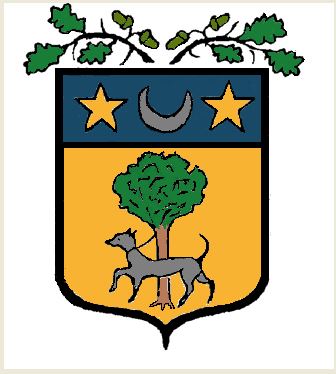 Associations :Fiche de liaison à remplir s’il n’y a pas de demande de subvention
Année 2021Association (Libellé exact) : ________________________________________________1-Présentation de l’associationCoordonnées de l’AssociationNom de votre association : _______________________________________N° SIRET : l_l_l_l_l_l_l_l_l_l    l_l_l_l_l_l_lSigle (éventuellement) : ................................. Adresse du siège social : ________________________Code postal : 64 300	Commune : MASLACQ. : ____________________	 : ____________________Adresse(s) mail (s): (permettant de communiquer avec vous) : _____________________________________________
Site internet ou blog : (si vous en avez un) : _________________________________Adresse facebook (le cas échéant) …………………………………………………………………….Représentant légal : (Président ou autre personne désignée par les statuts).Nom : ________________________________________________ Prénom : _________________Fonction : ____________________ ____________________ ____________________ Courriel : (adresse mail) : __________________________________________Personne chargée de l’information (si différente)Nom : ________________________________________________ Prénom : _________________Fonction : ____________________ ____________________ ____________________ Courriel : (adresse mail) : __________________________________________Joindre la composition du Bureau né de la dernière Assemblée Générale Objet : Projet associatif et activités habituelles ................................................................................................................................................................................................................................................................................................................................................................................... ...........................................................................................................................Renseignements humainsNombre d'adhérents de l'association : (à jour de la cotisation statutaire au 31/12 de l’année écoulée)< 18 ans :______ dont Maslacquais : ______. Adultes : ______dont Maslacquais : ______Montant des cotisations et/ou licences :  ______________________________________________Nb salariés : ________ (Équivalent temps complet) Nb bénévoles :________Assurance Responsabilité civile (Joindre une attestation)